SDRUŽENÍ HASIČŮ  ČECH, MORAVY A SLEZSKA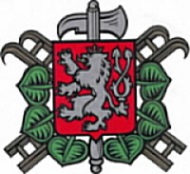 okresní sdružení PísekSedláčkova  472/6, 397 01 Písek  Tel./fax.: 382212902  mobil  792304206  e.mail: oshcmspisek@volny.czČís.jednací OSH -  48/2016                                                                               V Písku dne 10.10.2016P O Z V Á N K Ana aktivy funkcionářů Sborů dobrovolných hasičů okresu Písek	V souladu s Plánem činnosti  Sdružení hasičů Čech,Moravy a Slezska - okresu Písek na rok 2016, dovolujeme si Vás tímto pozvat na aktivy funkcionářů Sborů dobrovolných hasičů okresu Písek, které se budou konat  v následujících termínech :  7. 11. 2016 (pondělí)   od 18,00 hodin -  Čimelice - pohostinství “Na Hvížďalce”   8. 11. 2016 (úterý)       od 18,00 hodin -  Putim -  pohostinství “U Cimbury”   9. 11. 2016 (středa)     od 18,00 hodin -  Tálín – Tálínská hospoda 10. 11. 2016 (čtvrtek)     od 18,00 hodin -  Podolí I. - Kulturní dům 11. 11. 2016 (pátek)       od 18,00 hodin – Květuš -  Kulturní dům	Funkcionáři SDH se mohou zúčastnit kteréhokoliv aktivu, který jim vyhovuje.
K dopravě je možno použít, po dohodě s příslušným obecním nebo městským  úřadem, hasičské vozidlo.	Na aktivu je nutno předložit jmenný seznam členů - zasloužilých funkcionářů SDH, které navrhuje SDH na aktiv:
“Zasloužilých funkcionářů” SDH dne 25.11.2016  od 10,00 hodin v Písku - restauraci OLYMPIE. 
Z kapacitních důvodů je možno nahlásit maximálně 2 členy z SDH.Vzhledem k tomu, že na těchto aktivech budou podány veškeré informace, týkající se mimo jiné i konání výročních valných hromad SDH a předání potřebné dokumentace, výkonný výbor OSH ČMS v Písku žádá funkcionáře o co největší účast. 

Z tohoto důvodu žádáme všechny funkcionáře, na které je pozvánka zaslána, aby se co nejdříve spojili s dalšími členy výboru SDH a zajistili tak jejich informovanost a tím i jejich účast na pořádaných aktivech.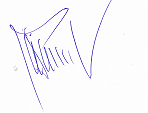 S pozdravem  Josef Kloboučník v.r.			                	        Ing. Jiří Heinrichvedoucí OR vnitroorganizační Písek                                  starosta OSH ČMS Písek